CELEBRAÇÃO DE PARCERIA COM O PODER PÚBLICOA CASA DE SAÚDE SANTA MARCELINA, CNPJ: 60.742.616/0002-40, torna público a celebração do Termo de Colaboração nº 005/PGE-2016, firmado com o Estado de Rondônia através da Secretaria Estadual de Saúde - SESAU, sendo o seu objeto Apoio Financeiro para custear as despesas com aquisição e instalação de “arquivo deslizante” para o SAME – Serviço de Arquivamento Médico Integrado, a fim de atender a necessidade de organizar e arquivar memórias, proporcionando segurança, eficiência e agilidade no atendimento médico dos pacientes do Hospital Santa Marcelina, no valor global de R$ 157.945,33 (Cinto e cinquenta e sete mil, novecentos e quarenta e cinco reais e trinta e três centavos).Prazo de execução: 07/08/2017Prazo final para prestação de contas: 05/10/2017. 						 Porto Velho, 06 de março de 2017.	Lina Maria AmbielDiretora Casa de Saúde Santa Marcelina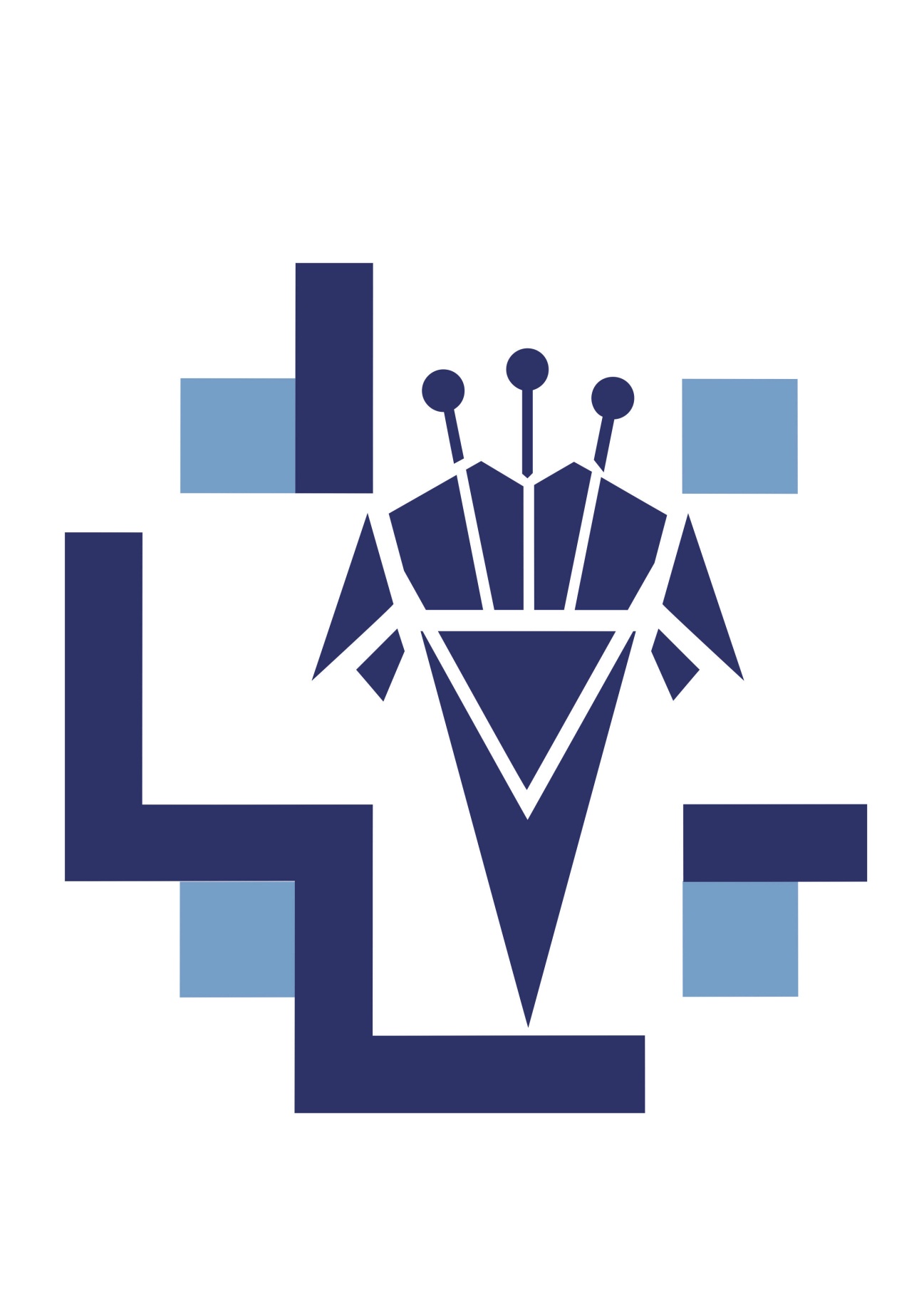 